	AF 6962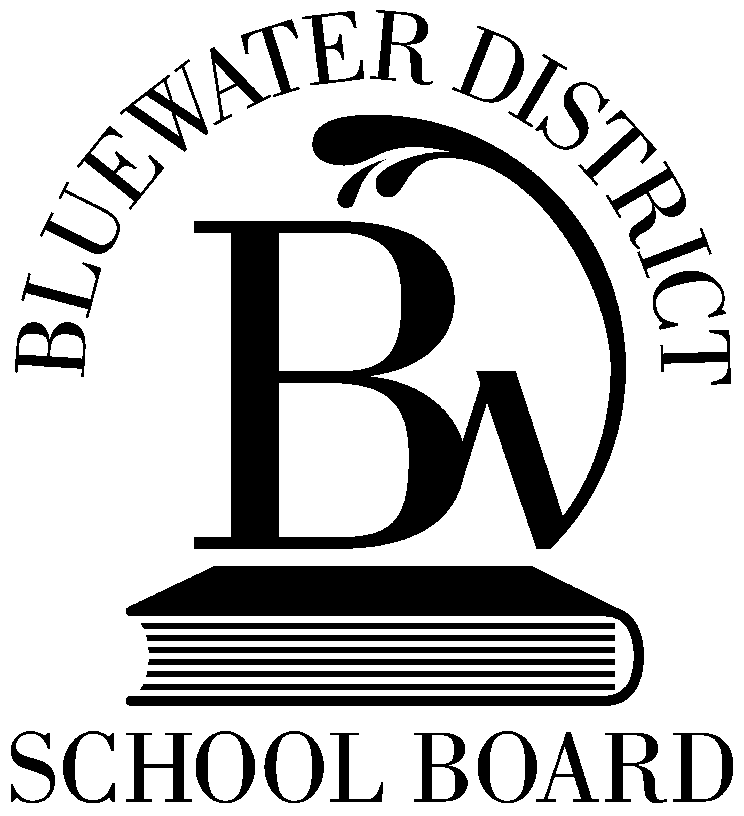 Bluewater District School Board351 1st Ave. N., Box 190, Chesley, Ontario N0G 1L0 (519) 363-2014 or 1-800-661-7509  Fax (519) 370-2909CREDIT RECOVERY LEARNING PLAN	AF 6962Bluewater District School Board351 1st Ave. N., Box 190, Chesley, Ontario N0G 1L0 (519) 363-2014 or 1-800-661-7509  Fax (519) 370-2909CREDIT RECOVERY LEARNING PLAN	AF 6962Bluewater District School Board351 1st Ave. N., Box 190, Chesley, Ontario N0G 1L0 (519) 363-2014 or 1-800-661-7509  Fax (519) 370-2909CREDIT RECOVERY LEARNING PLAN	AF 6962Bluewater District School Board351 1st Ave. N., Box 190, Chesley, Ontario N0G 1L0 (519) 363-2014 or 1-800-661-7509  Fax (519) 370-2909CREDIT RECOVERY LEARNING PLAN	AF 6962Bluewater District School Board351 1st Ave. N., Box 190, Chesley, Ontario N0G 1L0 (519) 363-2014 or 1-800-661-7509  Fax (519) 370-2909CREDIT RECOVERY LEARNING PLAN	AF 6962Bluewater District School Board351 1st Ave. N., Box 190, Chesley, Ontario N0G 1L0 (519) 363-2014 or 1-800-661-7509  Fax (519) 370-2909CREDIT RECOVERY LEARNING PLAN	AF 6962Bluewater District School Board351 1st Ave. N., Box 190, Chesley, Ontario N0G 1L0 (519) 363-2014 or 1-800-661-7509  Fax (519) 370-2909CREDIT RECOVERY LEARNING PLAN	AF 6962Bluewater District School Board351 1st Ave. N., Box 190, Chesley, Ontario N0G 1L0 (519) 363-2014 or 1-800-661-7509  Fax (519) 370-2909CREDIT RECOVERY LEARNING PLAN	AF 6962Bluewater District School Board351 1st Ave. N., Box 190, Chesley, Ontario N0G 1L0 (519) 363-2014 or 1-800-661-7509  Fax (519) 370-2909CREDIT RECOVERY LEARNING PLAN	AF 6962Bluewater District School Board351 1st Ave. N., Box 190, Chesley, Ontario N0G 1L0 (519) 363-2014 or 1-800-661-7509  Fax (519) 370-2909CREDIT RECOVERY LEARNING PLAN	AF 6962Bluewater District School Board351 1st Ave. N., Box 190, Chesley, Ontario N0G 1L0 (519) 363-2014 or 1-800-661-7509  Fax (519) 370-2909CREDIT RECOVERY LEARNING PLAN	AF 6962Bluewater District School Board351 1st Ave. N., Box 190, Chesley, Ontario N0G 1L0 (519) 363-2014 or 1-800-661-7509  Fax (519) 370-2909CREDIT RECOVERY LEARNING PLAN	AF 6962Bluewater District School Board351 1st Ave. N., Box 190, Chesley, Ontario N0G 1L0 (519) 363-2014 or 1-800-661-7509  Fax (519) 370-2909CREDIT RECOVERY LEARNING PLAN	AF 6962Bluewater District School Board351 1st Ave. N., Box 190, Chesley, Ontario N0G 1L0 (519) 363-2014 or 1-800-661-7509  Fax (519) 370-2909CREDIT RECOVERY LEARNING PLAN	AF 6962Bluewater District School Board351 1st Ave. N., Box 190, Chesley, Ontario N0G 1L0 (519) 363-2014 or 1-800-661-7509  Fax (519) 370-2909CREDIT RECOVERY LEARNING PLAN	AF 6962Bluewater District School Board351 1st Ave. N., Box 190, Chesley, Ontario N0G 1L0 (519) 363-2014 or 1-800-661-7509  Fax (519) 370-2909CREDIT RECOVERY LEARNING PLAN	AF 6962Bluewater District School Board351 1st Ave. N., Box 190, Chesley, Ontario N0G 1L0 (519) 363-2014 or 1-800-661-7509  Fax (519) 370-2909CREDIT RECOVERY LEARNING PLAN	AF 6962Bluewater District School Board351 1st Ave. N., Box 190, Chesley, Ontario N0G 1L0 (519) 363-2014 or 1-800-661-7509  Fax (519) 370-2909CREDIT RECOVERY LEARNING PLAN	AF 6962Bluewater District School Board351 1st Ave. N., Box 190, Chesley, Ontario N0G 1L0 (519) 363-2014 or 1-800-661-7509  Fax (519) 370-2909CREDIT RECOVERY LEARNING PLAN	AF 6962Bluewater District School Board351 1st Ave. N., Box 190, Chesley, Ontario N0G 1L0 (519) 363-2014 or 1-800-661-7509  Fax (519) 370-2909CREDIT RECOVERY LEARNING PLAN	AF 6962Bluewater District School Board351 1st Ave. N., Box 190, Chesley, Ontario N0G 1L0 (519) 363-2014 or 1-800-661-7509  Fax (519) 370-2909CREDIT RECOVERY LEARNING PLAN	AF 6962Bluewater District School Board351 1st Ave. N., Box 190, Chesley, Ontario N0G 1L0 (519) 363-2014 or 1-800-661-7509  Fax (519) 370-2909CREDIT RECOVERY LEARNING PLAN	AF 6962Bluewater District School Board351 1st Ave. N., Box 190, Chesley, Ontario N0G 1L0 (519) 363-2014 or 1-800-661-7509  Fax (519) 370-2909CREDIT RECOVERY LEARNING PLAN	AF 6962Bluewater District School Board351 1st Ave. N., Box 190, Chesley, Ontario N0G 1L0 (519) 363-2014 or 1-800-661-7509  Fax (519) 370-2909CREDIT RECOVERY LEARNING PLAN	AF 6962Bluewater District School Board351 1st Ave. N., Box 190, Chesley, Ontario N0G 1L0 (519) 363-2014 or 1-800-661-7509  Fax (519) 370-2909CREDIT RECOVERY LEARNING PLAN	AF 6962Bluewater District School Board351 1st Ave. N., Box 190, Chesley, Ontario N0G 1L0 (519) 363-2014 or 1-800-661-7509  Fax (519) 370-2909CREDIT RECOVERY LEARNING PLAN	AF 6962Bluewater District School Board351 1st Ave. N., Box 190, Chesley, Ontario N0G 1L0 (519) 363-2014 or 1-800-661-7509  Fax (519) 370-2909CREDIT RECOVERY LEARNING PLAN	AF 6962Bluewater District School Board351 1st Ave. N., Box 190, Chesley, Ontario N0G 1L0 (519) 363-2014 or 1-800-661-7509  Fax (519) 370-2909CREDIT RECOVERY LEARNING PLAN	AF 6962Bluewater District School Board351 1st Ave. N., Box 190, Chesley, Ontario N0G 1L0 (519) 363-2014 or 1-800-661-7509  Fax (519) 370-2909CREDIT RECOVERY LEARNING PLAN	AF 6962Bluewater District School Board351 1st Ave. N., Box 190, Chesley, Ontario N0G 1L0 (519) 363-2014 or 1-800-661-7509  Fax (519) 370-2909CREDIT RECOVERY LEARNING PLAN	AF 6962Bluewater District School Board351 1st Ave. N., Box 190, Chesley, Ontario N0G 1L0 (519) 363-2014 or 1-800-661-7509  Fax (519) 370-2909CREDIT RECOVERY LEARNING PLAN	AF 6962Bluewater District School Board351 1st Ave. N., Box 190, Chesley, Ontario N0G 1L0 (519) 363-2014 or 1-800-661-7509  Fax (519) 370-2909CREDIT RECOVERY LEARNING PLANA separate form must be used for each course for which credit recovery is approved. The Credit Recovery Learning Plan will be completed by the Credit Recovery Teacher using information gathered from the Recommended Course Placement Form and in collaboration with the student.A separate form must be used for each course for which credit recovery is approved. The Credit Recovery Learning Plan will be completed by the Credit Recovery Teacher using information gathered from the Recommended Course Placement Form and in collaboration with the student.A separate form must be used for each course for which credit recovery is approved. The Credit Recovery Learning Plan will be completed by the Credit Recovery Teacher using information gathered from the Recommended Course Placement Form and in collaboration with the student.A separate form must be used for each course for which credit recovery is approved. The Credit Recovery Learning Plan will be completed by the Credit Recovery Teacher using information gathered from the Recommended Course Placement Form and in collaboration with the student.A separate form must be used for each course for which credit recovery is approved. The Credit Recovery Learning Plan will be completed by the Credit Recovery Teacher using information gathered from the Recommended Course Placement Form and in collaboration with the student.A separate form must be used for each course for which credit recovery is approved. The Credit Recovery Learning Plan will be completed by the Credit Recovery Teacher using information gathered from the Recommended Course Placement Form and in collaboration with the student.A separate form must be used for each course for which credit recovery is approved. The Credit Recovery Learning Plan will be completed by the Credit Recovery Teacher using information gathered from the Recommended Course Placement Form and in collaboration with the student.A separate form must be used for each course for which credit recovery is approved. The Credit Recovery Learning Plan will be completed by the Credit Recovery Teacher using information gathered from the Recommended Course Placement Form and in collaboration with the student.A separate form must be used for each course for which credit recovery is approved. The Credit Recovery Learning Plan will be completed by the Credit Recovery Teacher using information gathered from the Recommended Course Placement Form and in collaboration with the student.A separate form must be used for each course for which credit recovery is approved. The Credit Recovery Learning Plan will be completed by the Credit Recovery Teacher using information gathered from the Recommended Course Placement Form and in collaboration with the student.A separate form must be used for each course for which credit recovery is approved. The Credit Recovery Learning Plan will be completed by the Credit Recovery Teacher using information gathered from the Recommended Course Placement Form and in collaboration with the student.A separate form must be used for each course for which credit recovery is approved. The Credit Recovery Learning Plan will be completed by the Credit Recovery Teacher using information gathered from the Recommended Course Placement Form and in collaboration with the student.A separate form must be used for each course for which credit recovery is approved. The Credit Recovery Learning Plan will be completed by the Credit Recovery Teacher using information gathered from the Recommended Course Placement Form and in collaboration with the student.A separate form must be used for each course for which credit recovery is approved. The Credit Recovery Learning Plan will be completed by the Credit Recovery Teacher using information gathered from the Recommended Course Placement Form and in collaboration with the student.A separate form must be used for each course for which credit recovery is approved. The Credit Recovery Learning Plan will be completed by the Credit Recovery Teacher using information gathered from the Recommended Course Placement Form and in collaboration with the student.A separate form must be used for each course for which credit recovery is approved. The Credit Recovery Learning Plan will be completed by the Credit Recovery Teacher using information gathered from the Recommended Course Placement Form and in collaboration with the student.A separate form must be used for each course for which credit recovery is approved. The Credit Recovery Learning Plan will be completed by the Credit Recovery Teacher using information gathered from the Recommended Course Placement Form and in collaboration with the student.A separate form must be used for each course for which credit recovery is approved. The Credit Recovery Learning Plan will be completed by the Credit Recovery Teacher using information gathered from the Recommended Course Placement Form and in collaboration with the student.A separate form must be used for each course for which credit recovery is approved. The Credit Recovery Learning Plan will be completed by the Credit Recovery Teacher using information gathered from the Recommended Course Placement Form and in collaboration with the student.A separate form must be used for each course for which credit recovery is approved. The Credit Recovery Learning Plan will be completed by the Credit Recovery Teacher using information gathered from the Recommended Course Placement Form and in collaboration with the student.A separate form must be used for each course for which credit recovery is approved. The Credit Recovery Learning Plan will be completed by the Credit Recovery Teacher using information gathered from the Recommended Course Placement Form and in collaboration with the student.A separate form must be used for each course for which credit recovery is approved. The Credit Recovery Learning Plan will be completed by the Credit Recovery Teacher using information gathered from the Recommended Course Placement Form and in collaboration with the student.A separate form must be used for each course for which credit recovery is approved. The Credit Recovery Learning Plan will be completed by the Credit Recovery Teacher using information gathered from the Recommended Course Placement Form and in collaboration with the student.A separate form must be used for each course for which credit recovery is approved. The Credit Recovery Learning Plan will be completed by the Credit Recovery Teacher using information gathered from the Recommended Course Placement Form and in collaboration with the student.A separate form must be used for each course for which credit recovery is approved. The Credit Recovery Learning Plan will be completed by the Credit Recovery Teacher using information gathered from the Recommended Course Placement Form and in collaboration with the student.A separate form must be used for each course for which credit recovery is approved. The Credit Recovery Learning Plan will be completed by the Credit Recovery Teacher using information gathered from the Recommended Course Placement Form and in collaboration with the student.A separate form must be used for each course for which credit recovery is approved. The Credit Recovery Learning Plan will be completed by the Credit Recovery Teacher using information gathered from the Recommended Course Placement Form and in collaboration with the student.A separate form must be used for each course for which credit recovery is approved. The Credit Recovery Learning Plan will be completed by the Credit Recovery Teacher using information gathered from the Recommended Course Placement Form and in collaboration with the student.A separate form must be used for each course for which credit recovery is approved. The Credit Recovery Learning Plan will be completed by the Credit Recovery Teacher using information gathered from the Recommended Course Placement Form and in collaboration with the student.A separate form must be used for each course for which credit recovery is approved. The Credit Recovery Learning Plan will be completed by the Credit Recovery Teacher using information gathered from the Recommended Course Placement Form and in collaboration with the student.Name of StudentName of StudentName of StudentName of Student Course Code Course Code Course Code Course CodeCredit Recovery TeacherCredit Recovery TeacherCredit Recovery TeacherCredit Recovery TeacherCredit Recovery TeacherCredit Recovery TeacherExpectations to be covered through the Credit Recovery Program:Expectations to be covered through the Credit Recovery Program:Expectations to be covered through the Credit Recovery Program:Expectations to be covered through the Credit Recovery Program:Expectations to be covered through the Credit Recovery Program:Expectations to be covered through the Credit Recovery Program:Expectations to be covered through the Credit Recovery Program:Expectations to be covered through the Credit Recovery Program:Expectations to be covered through the Credit Recovery Program:Expectations to be covered through the Credit Recovery Program:Expectations to be covered through the Credit Recovery Program:Expectations to be covered through the Credit Recovery Program:Expectations to be covered through the Credit Recovery Program:Expectations to be covered through the Credit Recovery Program:Expectations to be covered through the Credit Recovery Program:Expectations to be covered through the Credit Recovery Program:Expectations to be covered through the Credit Recovery Program:Expectations to be covered through the Credit Recovery Program:Expectations to be covered through the Credit Recovery Program:Expectations to be covered through the Credit Recovery Program:Expectations to be covered through the Credit Recovery Program:Expectations to be covered through the Credit Recovery Program:Expectations to be covered through the Credit Recovery Program:Expectations to be covered through the Credit Recovery Program:Expectations to be covered through the Credit Recovery Program:Expectations to be covered through the Credit Recovery Program:Expectations to be covered through the Credit Recovery Program:Expectations to be covered through the Credit Recovery Program:Expectations to be covered through the Credit Recovery Program:Expectations to be covered through the Credit Recovery Program:Program PlanningProgram PlanningProgram PlanningProgram PlanningProgram PlanningProgram PlanningProgram PlanningProgram PlanningProgram PlanningProgram PlanningProgram PlanningProgram PlanningProgram PlanningProgram PlanningProgram PlanningProgram PlanningProgram PlanningProgram PlanningProgram PlanningProgram PlanningProgram PlanningProgram PlanningProgram PlanningProgram PlanningProgram PlanningProgram PlanningProgram PlanningProgram PlanningProgram PlanningProgram PlanningAll overall expectations for which the student has not demonstrated level 1 or above (as indicated on the Credit Recovery Profile provided by the Subject Teacher) must be covered and assessed through credit recovery.All overall expectations for which the student has not demonstrated level 1 or above (as indicated on the Credit Recovery Profile provided by the Subject Teacher) must be covered and assessed through credit recovery.All overall expectations for which the student has not demonstrated level 1 or above (as indicated on the Credit Recovery Profile provided by the Subject Teacher) must be covered and assessed through credit recovery.All overall expectations for which the student has not demonstrated level 1 or above (as indicated on the Credit Recovery Profile provided by the Subject Teacher) must be covered and assessed through credit recovery.All overall expectations for which the student has not demonstrated level 1 or above (as indicated on the Credit Recovery Profile provided by the Subject Teacher) must be covered and assessed through credit recovery.All overall expectations for which the student has not demonstrated level 1 or above (as indicated on the Credit Recovery Profile provided by the Subject Teacher) must be covered and assessed through credit recovery.All overall expectations for which the student has not demonstrated level 1 or above (as indicated on the Credit Recovery Profile provided by the Subject Teacher) must be covered and assessed through credit recovery.All overall expectations for which the student has not demonstrated level 1 or above (as indicated on the Credit Recovery Profile provided by the Subject Teacher) must be covered and assessed through credit recovery.All overall expectations for which the student has not demonstrated level 1 or above (as indicated on the Credit Recovery Profile provided by the Subject Teacher) must be covered and assessed through credit recovery.All overall expectations for which the student has not demonstrated level 1 or above (as indicated on the Credit Recovery Profile provided by the Subject Teacher) must be covered and assessed through credit recovery.All overall expectations for which the student has not demonstrated level 1 or above (as indicated on the Credit Recovery Profile provided by the Subject Teacher) must be covered and assessed through credit recovery.All overall expectations for which the student has not demonstrated level 1 or above (as indicated on the Credit Recovery Profile provided by the Subject Teacher) must be covered and assessed through credit recovery.All overall expectations for which the student has not demonstrated level 1 or above (as indicated on the Credit Recovery Profile provided by the Subject Teacher) must be covered and assessed through credit recovery.All overall expectations for which the student has not demonstrated level 1 or above (as indicated on the Credit Recovery Profile provided by the Subject Teacher) must be covered and assessed through credit recovery.All overall expectations for which the student has not demonstrated level 1 or above (as indicated on the Credit Recovery Profile provided by the Subject Teacher) must be covered and assessed through credit recovery.All overall expectations for which the student has not demonstrated level 1 or above (as indicated on the Credit Recovery Profile provided by the Subject Teacher) must be covered and assessed through credit recovery.All overall expectations for which the student has not demonstrated level 1 or above (as indicated on the Credit Recovery Profile provided by the Subject Teacher) must be covered and assessed through credit recovery.All overall expectations for which the student has not demonstrated level 1 or above (as indicated on the Credit Recovery Profile provided by the Subject Teacher) must be covered and assessed through credit recovery.All overall expectations for which the student has not demonstrated level 1 or above (as indicated on the Credit Recovery Profile provided by the Subject Teacher) must be covered and assessed through credit recovery.All overall expectations for which the student has not demonstrated level 1 or above (as indicated on the Credit Recovery Profile provided by the Subject Teacher) must be covered and assessed through credit recovery.All overall expectations for which the student has not demonstrated level 1 or above (as indicated on the Credit Recovery Profile provided by the Subject Teacher) must be covered and assessed through credit recovery.All overall expectations for which the student has not demonstrated level 1 or above (as indicated on the Credit Recovery Profile provided by the Subject Teacher) must be covered and assessed through credit recovery.All overall expectations for which the student has not demonstrated level 1 or above (as indicated on the Credit Recovery Profile provided by the Subject Teacher) must be covered and assessed through credit recovery.All overall expectations for which the student has not demonstrated level 1 or above (as indicated on the Credit Recovery Profile provided by the Subject Teacher) must be covered and assessed through credit recovery.All overall expectations for which the student has not demonstrated level 1 or above (as indicated on the Credit Recovery Profile provided by the Subject Teacher) must be covered and assessed through credit recovery.All overall expectations for which the student has not demonstrated level 1 or above (as indicated on the Credit Recovery Profile provided by the Subject Teacher) must be covered and assessed through credit recovery.All overall expectations for which the student has not demonstrated level 1 or above (as indicated on the Credit Recovery Profile provided by the Subject Teacher) must be covered and assessed through credit recovery.All overall expectations for which the student has not demonstrated level 1 or above (as indicated on the Credit Recovery Profile provided by the Subject Teacher) must be covered and assessed through credit recovery.All overall expectations for which the student has not demonstrated level 1 or above (as indicated on the Credit Recovery Profile provided by the Subject Teacher) must be covered and assessed through credit recovery.All overall expectations for which the student has not demonstrated level 1 or above (as indicated on the Credit Recovery Profile provided by the Subject Teacher) must be covered and assessed through credit recovery.Learning Modules/Units of Study (Please describe)Learning Modules/Units of Study (Please describe)Learning Modules/Units of Study (Please describe)Learning Modules/Units of Study (Please describe)Learning Modules/Units of Study (Please describe)Learning Modules/Units of Study (Please describe)Learning Modules/Units of Study (Please describe)Learning Modules/Units of Study (Please describe)Learning Modules/Units of Study (Please describe)Learning Modules/Units of Study (Please describe)Learning Modules/Units of Study (Please describe)Learning Modules/Units of Study (Please describe)Learning Modules/Units of Study (Please describe)Learning Modules/Units of Study (Please describe)Learning Modules/Units of Study (Please describe)Learning Modules/Units of Study (Please describe)Learning Modules/Units of Study (Please describe)Learning Modules/Units of Study (Please describe)Learning Modules/Units of Study (Please describe)Learning Modules/Units of Study (Please describe)Learning Modules/Units of Study (Please describe)Learning Modules/Units of Study (Please describe)Learning Modules/Units of Study (Please describe)Learning Modules/Units of Study (Please describe)Learning Modules/Units of Study (Please describe)Learning Modules/Units of Study (Please describe)Learning Modules/Units of Study (Please describe)Learning Modules/Units of Study (Please describe)Learning Modules/Units of Study (Please describe)Learning Modules/Units of Study (Please describe)Assessment and EvaluationAssessment and EvaluationAssessment and EvaluationAssessment and EvaluationAssessment and EvaluationAssessment and EvaluationAssessment and EvaluationAssessment and EvaluationAssessment and EvaluationAssessment and EvaluationAssessment and EvaluationAssessment and EvaluationAssessment and EvaluationAssessment and EvaluationAssessment and EvaluationAssessment and EvaluationAssessment and EvaluationAssessment and EvaluationAssessment and EvaluationAssessment and EvaluationAssessment and EvaluationAssessment and EvaluationAssessment and EvaluationAssessment and EvaluationAssessment and EvaluationAssessment and EvaluationAssessment and EvaluationAssessment and EvaluationAssessment and EvaluationAssessment and EvaluationThe final grade for each course in grades 9-12 will be determined as follows:The final grade for each course in grades 9-12 will be determined as follows:The final grade for each course in grades 9-12 will be determined as follows:The final grade for each course in grades 9-12 will be determined as follows:The final grade for each course in grades 9-12 will be determined as follows:The final grade for each course in grades 9-12 will be determined as follows:The final grade for each course in grades 9-12 will be determined as follows:The final grade for each course in grades 9-12 will be determined as follows:The final grade for each course in grades 9-12 will be determined as follows:The final grade for each course in grades 9-12 will be determined as follows:The final grade for each course in grades 9-12 will be determined as follows:The final grade for each course in grades 9-12 will be determined as follows:The final grade for each course in grades 9-12 will be determined as follows:The final grade for each course in grades 9-12 will be determined as follows:The final grade for each course in grades 9-12 will be determined as follows:The final grade for each course in grades 9-12 will be determined as follows:The final grade for each course in grades 9-12 will be determined as follows:The final grade for each course in grades 9-12 will be determined as follows:The final grade for each course in grades 9-12 will be determined as follows:The final grade for each course in grades 9-12 will be determined as follows:The final grade for each course in grades 9-12 will be determined as follows:The final grade for each course in grades 9-12 will be determined as follows:The final grade for each course in grades 9-12 will be determined as follows:The final grade for each course in grades 9-12 will be determined as follows:The final grade for each course in grades 9-12 will be determined as follows:The final grade for each course in grades 9-12 will be determined as follows:The final grade for each course in grades 9-12 will be determined as follows:The final grade for each course in grades 9-12 will be determined as follows:The final grade for each course in grades 9-12 will be determined as follows:The final grade for each course in grades 9-12 will be determined as follows:Seventy percent of the grade will be determined by either of the two options indicated below, depending on the student’s Credit Recovery Program.  This portion of the grade should reflect the student’s most consistent level of achievement, although special consideration should be given to more recent evidence of achievement (The Ontario Curriculum Grades 9 to12: Program Planning and Assessment). Seventy percent of the grade will be determined by either of the two options indicated below, depending on the student’s Credit Recovery Program.  This portion of the grade should reflect the student’s most consistent level of achievement, although special consideration should be given to more recent evidence of achievement (The Ontario Curriculum Grades 9 to12: Program Planning and Assessment). Seventy percent of the grade will be determined by either of the two options indicated below, depending on the student’s Credit Recovery Program.  This portion of the grade should reflect the student’s most consistent level of achievement, although special consideration should be given to more recent evidence of achievement (The Ontario Curriculum Grades 9 to12: Program Planning and Assessment). Seventy percent of the grade will be determined by either of the two options indicated below, depending on the student’s Credit Recovery Program.  This portion of the grade should reflect the student’s most consistent level of achievement, although special consideration should be given to more recent evidence of achievement (The Ontario Curriculum Grades 9 to12: Program Planning and Assessment). Seventy percent of the grade will be determined by either of the two options indicated below, depending on the student’s Credit Recovery Program.  This portion of the grade should reflect the student’s most consistent level of achievement, although special consideration should be given to more recent evidence of achievement (The Ontario Curriculum Grades 9 to12: Program Planning and Assessment). Seventy percent of the grade will be determined by either of the two options indicated below, depending on the student’s Credit Recovery Program.  This portion of the grade should reflect the student’s most consistent level of achievement, although special consideration should be given to more recent evidence of achievement (The Ontario Curriculum Grades 9 to12: Program Planning and Assessment). Seventy percent of the grade will be determined by either of the two options indicated below, depending on the student’s Credit Recovery Program.  This portion of the grade should reflect the student’s most consistent level of achievement, although special consideration should be given to more recent evidence of achievement (The Ontario Curriculum Grades 9 to12: Program Planning and Assessment). Seventy percent of the grade will be determined by either of the two options indicated below, depending on the student’s Credit Recovery Program.  This portion of the grade should reflect the student’s most consistent level of achievement, although special consideration should be given to more recent evidence of achievement (The Ontario Curriculum Grades 9 to12: Program Planning and Assessment). Seventy percent of the grade will be determined by either of the two options indicated below, depending on the student’s Credit Recovery Program.  This portion of the grade should reflect the student’s most consistent level of achievement, although special consideration should be given to more recent evidence of achievement (The Ontario Curriculum Grades 9 to12: Program Planning and Assessment). Seventy percent of the grade will be determined by either of the two options indicated below, depending on the student’s Credit Recovery Program.  This portion of the grade should reflect the student’s most consistent level of achievement, although special consideration should be given to more recent evidence of achievement (The Ontario Curriculum Grades 9 to12: Program Planning and Assessment). Seventy percent of the grade will be determined by either of the two options indicated below, depending on the student’s Credit Recovery Program.  This portion of the grade should reflect the student’s most consistent level of achievement, although special consideration should be given to more recent evidence of achievement (The Ontario Curriculum Grades 9 to12: Program Planning and Assessment). Seventy percent of the grade will be determined by either of the two options indicated below, depending on the student’s Credit Recovery Program.  This portion of the grade should reflect the student’s most consistent level of achievement, although special consideration should be given to more recent evidence of achievement (The Ontario Curriculum Grades 9 to12: Program Planning and Assessment). Seventy percent of the grade will be determined by either of the two options indicated below, depending on the student’s Credit Recovery Program.  This portion of the grade should reflect the student’s most consistent level of achievement, although special consideration should be given to more recent evidence of achievement (The Ontario Curriculum Grades 9 to12: Program Planning and Assessment). Seventy percent of the grade will be determined by either of the two options indicated below, depending on the student’s Credit Recovery Program.  This portion of the grade should reflect the student’s most consistent level of achievement, although special consideration should be given to more recent evidence of achievement (The Ontario Curriculum Grades 9 to12: Program Planning and Assessment). Seventy percent of the grade will be determined by either of the two options indicated below, depending on the student’s Credit Recovery Program.  This portion of the grade should reflect the student’s most consistent level of achievement, although special consideration should be given to more recent evidence of achievement (The Ontario Curriculum Grades 9 to12: Program Planning and Assessment). Seventy percent of the grade will be determined by either of the two options indicated below, depending on the student’s Credit Recovery Program.  This portion of the grade should reflect the student’s most consistent level of achievement, although special consideration should be given to more recent evidence of achievement (The Ontario Curriculum Grades 9 to12: Program Planning and Assessment). Seventy percent of the grade will be determined by either of the two options indicated below, depending on the student’s Credit Recovery Program.  This portion of the grade should reflect the student’s most consistent level of achievement, although special consideration should be given to more recent evidence of achievement (The Ontario Curriculum Grades 9 to12: Program Planning and Assessment). Seventy percent of the grade will be determined by either of the two options indicated below, depending on the student’s Credit Recovery Program.  This portion of the grade should reflect the student’s most consistent level of achievement, although special consideration should be given to more recent evidence of achievement (The Ontario Curriculum Grades 9 to12: Program Planning and Assessment). Seventy percent of the grade will be determined by either of the two options indicated below, depending on the student’s Credit Recovery Program.  This portion of the grade should reflect the student’s most consistent level of achievement, although special consideration should be given to more recent evidence of achievement (The Ontario Curriculum Grades 9 to12: Program Planning and Assessment). Seventy percent of the grade will be determined by either of the two options indicated below, depending on the student’s Credit Recovery Program.  This portion of the grade should reflect the student’s most consistent level of achievement, although special consideration should be given to more recent evidence of achievement (The Ontario Curriculum Grades 9 to12: Program Planning and Assessment). Seventy percent of the grade will be determined by either of the two options indicated below, depending on the student’s Credit Recovery Program.  This portion of the grade should reflect the student’s most consistent level of achievement, although special consideration should be given to more recent evidence of achievement (The Ontario Curriculum Grades 9 to12: Program Planning and Assessment). Seventy percent of the grade will be determined by either of the two options indicated below, depending on the student’s Credit Recovery Program.  This portion of the grade should reflect the student’s most consistent level of achievement, although special consideration should be given to more recent evidence of achievement (The Ontario Curriculum Grades 9 to12: Program Planning and Assessment). Seventy percent of the grade will be determined by either of the two options indicated below, depending on the student’s Credit Recovery Program.  This portion of the grade should reflect the student’s most consistent level of achievement, although special consideration should be given to more recent evidence of achievement (The Ontario Curriculum Grades 9 to12: Program Planning and Assessment). Seventy percent of the grade will be determined by either of the two options indicated below, depending on the student’s Credit Recovery Program.  This portion of the grade should reflect the student’s most consistent level of achievement, although special consideration should be given to more recent evidence of achievement (The Ontario Curriculum Grades 9 to12: Program Planning and Assessment). Seventy percent of the grade will be determined by either of the two options indicated below, depending on the student’s Credit Recovery Program.  This portion of the grade should reflect the student’s most consistent level of achievement, although special consideration should be given to more recent evidence of achievement (The Ontario Curriculum Grades 9 to12: Program Planning and Assessment). Seventy percent of the grade will be determined by either of the two options indicated below, depending on the student’s Credit Recovery Program.  This portion of the grade should reflect the student’s most consistent level of achievement, although special consideration should be given to more recent evidence of achievement (The Ontario Curriculum Grades 9 to12: Program Planning and Assessment). Seventy percent of the grade will be determined by either of the two options indicated below, depending on the student’s Credit Recovery Program.  This portion of the grade should reflect the student’s most consistent level of achievement, although special consideration should be given to more recent evidence of achievement (The Ontario Curriculum Grades 9 to12: Program Planning and Assessment). Seventy percent of the grade will be determined by either of the two options indicated below, depending on the student’s Credit Recovery Program.  This portion of the grade should reflect the student’s most consistent level of achievement, although special consideration should be given to more recent evidence of achievement (The Ontario Curriculum Grades 9 to12: Program Planning and Assessment). Seventy percent of the grade will be determined by either of the two options indicated below, depending on the student’s Credit Recovery Program.  This portion of the grade should reflect the student’s most consistent level of achievement, although special consideration should be given to more recent evidence of achievement (The Ontario Curriculum Grades 9 to12: Program Planning and Assessment). Seventy percent of the grade will be determined by either of the two options indicated below, depending on the student’s Credit Recovery Program.  This portion of the grade should reflect the student’s most consistent level of achievement, although special consideration should be given to more recent evidence of achievement (The Ontario Curriculum Grades 9 to12: Program Planning and Assessment). Please Check option chosen for grade determination:Please Check option chosen for grade determination:Please Check option chosen for grade determination:Please Check option chosen for grade determination:Please Check option chosen for grade determination:Please Check option chosen for grade determination:Please Check option chosen for grade determination:Please Check option chosen for grade determination:Please Check option chosen for grade determination:Please Check option chosen for grade determination:Please Check option chosen for grade determination:Please Check option chosen for grade determination:Please Check option chosen for grade determination:Please Check option chosen for grade determination:Please Check option chosen for grade determination:Please Check option chosen for grade determination:Please Check option chosen for grade determination:Option 1:Option 1:The grade may be based solely upon performance in the Credit Recovery Program;The grade may be based solely upon performance in the Credit Recovery Program;The grade may be based solely upon performance in the Credit Recovery Program;The grade may be based solely upon performance in the Credit Recovery Program;The grade may be based solely upon performance in the Credit Recovery Program;The grade may be based solely upon performance in the Credit Recovery Program;The grade may be based solely upon performance in the Credit Recovery Program;The grade may be based solely upon performance in the Credit Recovery Program;The grade may be based solely upon performance in the Credit Recovery Program;The grade may be based solely upon performance in the Credit Recovery Program;The grade may be based solely upon performance in the Credit Recovery Program;The grade may be based solely upon performance in the Credit Recovery Program;The grade may be based solely upon performance in the Credit Recovery Program;The grade may be based solely upon performance in the Credit Recovery Program;The grade may be based solely upon performance in the Credit Recovery Program;The grade may be based solely upon performance in the Credit Recovery Program;The grade may be based solely upon performance in the Credit Recovery Program;The grade may be based solely upon performance in the Credit Recovery Program;The grade may be based solely upon performance in the Credit Recovery Program;The grade may be based solely upon performance in the Credit Recovery Program;The grade may be based solely upon performance in the Credit Recovery Program;The grade may be based solely upon performance in the Credit Recovery Program;The grade may be based solely upon performance in the Credit Recovery Program;The grade may be based solely upon performance in the Credit Recovery Program;The grade may be based solely upon performance in the Credit Recovery Program;The grade may be based solely upon performance in the Credit Recovery Program;The grade may be based solely upon performance in the Credit Recovery Program;The grade may be based solely upon performance in the Credit Recovery Program;OROption 2:Option 2:The grade may be determined by the merging of previous evaluation provided by the Subject Teacher for successful attainment of course expectations, (as evidenced on the Credit Recovery Profile) with marks determined through evaluations conducted during the Credit Recovery Program. Where the Principal has determined that prior learning will be recognized toward credit recovery, such achievement may also be merged with marks earned through credit recovery.The grade may be determined by the merging of previous evaluation provided by the Subject Teacher for successful attainment of course expectations, (as evidenced on the Credit Recovery Profile) with marks determined through evaluations conducted during the Credit Recovery Program. Where the Principal has determined that prior learning will be recognized toward credit recovery, such achievement may also be merged with marks earned through credit recovery.The grade may be determined by the merging of previous evaluation provided by the Subject Teacher for successful attainment of course expectations, (as evidenced on the Credit Recovery Profile) with marks determined through evaluations conducted during the Credit Recovery Program. Where the Principal has determined that prior learning will be recognized toward credit recovery, such achievement may also be merged with marks earned through credit recovery.The grade may be determined by the merging of previous evaluation provided by the Subject Teacher for successful attainment of course expectations, (as evidenced on the Credit Recovery Profile) with marks determined through evaluations conducted during the Credit Recovery Program. Where the Principal has determined that prior learning will be recognized toward credit recovery, such achievement may also be merged with marks earned through credit recovery.The grade may be determined by the merging of previous evaluation provided by the Subject Teacher for successful attainment of course expectations, (as evidenced on the Credit Recovery Profile) with marks determined through evaluations conducted during the Credit Recovery Program. Where the Principal has determined that prior learning will be recognized toward credit recovery, such achievement may also be merged with marks earned through credit recovery.The grade may be determined by the merging of previous evaluation provided by the Subject Teacher for successful attainment of course expectations, (as evidenced on the Credit Recovery Profile) with marks determined through evaluations conducted during the Credit Recovery Program. Where the Principal has determined that prior learning will be recognized toward credit recovery, such achievement may also be merged with marks earned through credit recovery.The grade may be determined by the merging of previous evaluation provided by the Subject Teacher for successful attainment of course expectations, (as evidenced on the Credit Recovery Profile) with marks determined through evaluations conducted during the Credit Recovery Program. Where the Principal has determined that prior learning will be recognized toward credit recovery, such achievement may also be merged with marks earned through credit recovery.The grade may be determined by the merging of previous evaluation provided by the Subject Teacher for successful attainment of course expectations, (as evidenced on the Credit Recovery Profile) with marks determined through evaluations conducted during the Credit Recovery Program. Where the Principal has determined that prior learning will be recognized toward credit recovery, such achievement may also be merged with marks earned through credit recovery.The grade may be determined by the merging of previous evaluation provided by the Subject Teacher for successful attainment of course expectations, (as evidenced on the Credit Recovery Profile) with marks determined through evaluations conducted during the Credit Recovery Program. Where the Principal has determined that prior learning will be recognized toward credit recovery, such achievement may also be merged with marks earned through credit recovery.The grade may be determined by the merging of previous evaluation provided by the Subject Teacher for successful attainment of course expectations, (as evidenced on the Credit Recovery Profile) with marks determined through evaluations conducted during the Credit Recovery Program. Where the Principal has determined that prior learning will be recognized toward credit recovery, such achievement may also be merged with marks earned through credit recovery.The grade may be determined by the merging of previous evaluation provided by the Subject Teacher for successful attainment of course expectations, (as evidenced on the Credit Recovery Profile) with marks determined through evaluations conducted during the Credit Recovery Program. Where the Principal has determined that prior learning will be recognized toward credit recovery, such achievement may also be merged with marks earned through credit recovery.The grade may be determined by the merging of previous evaluation provided by the Subject Teacher for successful attainment of course expectations, (as evidenced on the Credit Recovery Profile) with marks determined through evaluations conducted during the Credit Recovery Program. Where the Principal has determined that prior learning will be recognized toward credit recovery, such achievement may also be merged with marks earned through credit recovery.The grade may be determined by the merging of previous evaluation provided by the Subject Teacher for successful attainment of course expectations, (as evidenced on the Credit Recovery Profile) with marks determined through evaluations conducted during the Credit Recovery Program. Where the Principal has determined that prior learning will be recognized toward credit recovery, such achievement may also be merged with marks earned through credit recovery.The grade may be determined by the merging of previous evaluation provided by the Subject Teacher for successful attainment of course expectations, (as evidenced on the Credit Recovery Profile) with marks determined through evaluations conducted during the Credit Recovery Program. Where the Principal has determined that prior learning will be recognized toward credit recovery, such achievement may also be merged with marks earned through credit recovery.The grade may be determined by the merging of previous evaluation provided by the Subject Teacher for successful attainment of course expectations, (as evidenced on the Credit Recovery Profile) with marks determined through evaluations conducted during the Credit Recovery Program. Where the Principal has determined that prior learning will be recognized toward credit recovery, such achievement may also be merged with marks earned through credit recovery.The grade may be determined by the merging of previous evaluation provided by the Subject Teacher for successful attainment of course expectations, (as evidenced on the Credit Recovery Profile) with marks determined through evaluations conducted during the Credit Recovery Program. Where the Principal has determined that prior learning will be recognized toward credit recovery, such achievement may also be merged with marks earned through credit recovery.The grade may be determined by the merging of previous evaluation provided by the Subject Teacher for successful attainment of course expectations, (as evidenced on the Credit Recovery Profile) with marks determined through evaluations conducted during the Credit Recovery Program. Where the Principal has determined that prior learning will be recognized toward credit recovery, such achievement may also be merged with marks earned through credit recovery.The grade may be determined by the merging of previous evaluation provided by the Subject Teacher for successful attainment of course expectations, (as evidenced on the Credit Recovery Profile) with marks determined through evaluations conducted during the Credit Recovery Program. Where the Principal has determined that prior learning will be recognized toward credit recovery, such achievement may also be merged with marks earned through credit recovery.The grade may be determined by the merging of previous evaluation provided by the Subject Teacher for successful attainment of course expectations, (as evidenced on the Credit Recovery Profile) with marks determined through evaluations conducted during the Credit Recovery Program. Where the Principal has determined that prior learning will be recognized toward credit recovery, such achievement may also be merged with marks earned through credit recovery.The grade may be determined by the merging of previous evaluation provided by the Subject Teacher for successful attainment of course expectations, (as evidenced on the Credit Recovery Profile) with marks determined through evaluations conducted during the Credit Recovery Program. Where the Principal has determined that prior learning will be recognized toward credit recovery, such achievement may also be merged with marks earned through credit recovery.The grade may be determined by the merging of previous evaluation provided by the Subject Teacher for successful attainment of course expectations, (as evidenced on the Credit Recovery Profile) with marks determined through evaluations conducted during the Credit Recovery Program. Where the Principal has determined that prior learning will be recognized toward credit recovery, such achievement may also be merged with marks earned through credit recovery.The grade may be determined by the merging of previous evaluation provided by the Subject Teacher for successful attainment of course expectations, (as evidenced on the Credit Recovery Profile) with marks determined through evaluations conducted during the Credit Recovery Program. Where the Principal has determined that prior learning will be recognized toward credit recovery, such achievement may also be merged with marks earned through credit recovery.The grade may be determined by the merging of previous evaluation provided by the Subject Teacher for successful attainment of course expectations, (as evidenced on the Credit Recovery Profile) with marks determined through evaluations conducted during the Credit Recovery Program. Where the Principal has determined that prior learning will be recognized toward credit recovery, such achievement may also be merged with marks earned through credit recovery.The grade may be determined by the merging of previous evaluation provided by the Subject Teacher for successful attainment of course expectations, (as evidenced on the Credit Recovery Profile) with marks determined through evaluations conducted during the Credit Recovery Program. Where the Principal has determined that prior learning will be recognized toward credit recovery, such achievement may also be merged with marks earned through credit recovery.The grade may be determined by the merging of previous evaluation provided by the Subject Teacher for successful attainment of course expectations, (as evidenced on the Credit Recovery Profile) with marks determined through evaluations conducted during the Credit Recovery Program. Where the Principal has determined that prior learning will be recognized toward credit recovery, such achievement may also be merged with marks earned through credit recovery.The grade may be determined by the merging of previous evaluation provided by the Subject Teacher for successful attainment of course expectations, (as evidenced on the Credit Recovery Profile) with marks determined through evaluations conducted during the Credit Recovery Program. Where the Principal has determined that prior learning will be recognized toward credit recovery, such achievement may also be merged with marks earned through credit recovery.The grade may be determined by the merging of previous evaluation provided by the Subject Teacher for successful attainment of course expectations, (as evidenced on the Credit Recovery Profile) with marks determined through evaluations conducted during the Credit Recovery Program. Where the Principal has determined that prior learning will be recognized toward credit recovery, such achievement may also be merged with marks earned through credit recovery.The grade may be determined by the merging of previous evaluation provided by the Subject Teacher for successful attainment of course expectations, (as evidenced on the Credit Recovery Profile) with marks determined through evaluations conducted during the Credit Recovery Program. Where the Principal has determined that prior learning will be recognized toward credit recovery, such achievement may also be merged with marks earned through credit recovery.The grade may be determined by the merging of previous evaluation provided by the Subject Teacher for successful attainment of course expectations, (as evidenced on the Credit Recovery Profile) with marks determined through evaluations conducted during the Credit Recovery Program. Where the Principal has determined that prior learning will be recognized toward credit recovery, such achievement may also be merged with marks earned through credit recovery.The grade may be determined by the merging of previous evaluation provided by the Subject Teacher for successful attainment of course expectations, (as evidenced on the Credit Recovery Profile) with marks determined through evaluations conducted during the Credit Recovery Program. Where the Principal has determined that prior learning will be recognized toward credit recovery, such achievement may also be merged with marks earned through credit recovery.Rev  2007.08    (E-Template Rev. 2007.09.21)	Page 1 of 2Rev  2007.08    (E-Template Rev. 2007.09.21)	Page 1 of 2Rev  2007.08    (E-Template Rev. 2007.09.21)	Page 1 of 2Rev  2007.08    (E-Template Rev. 2007.09.21)	Page 1 of 2Rev  2007.08    (E-Template Rev. 2007.09.21)	Page 1 of 2Rev  2007.08    (E-Template Rev. 2007.09.21)	Page 1 of 2Rev  2007.08    (E-Template Rev. 2007.09.21)	Page 1 of 2Rev  2007.08    (E-Template Rev. 2007.09.21)	Page 1 of 2Rev  2007.08    (E-Template Rev. 2007.09.21)	Page 1 of 2Rev  2007.08    (E-Template Rev. 2007.09.21)	Page 1 of 2Rev  2007.08    (E-Template Rev. 2007.09.21)	Page 1 of 2Rev  2007.08    (E-Template Rev. 2007.09.21)	Page 1 of 2Rev  2007.08    (E-Template Rev. 2007.09.21)	Page 1 of 2Rev  2007.08    (E-Template Rev. 2007.09.21)	Page 1 of 2Rev  2007.08    (E-Template Rev. 2007.09.21)	Page 1 of 2Rev  2007.08    (E-Template Rev. 2007.09.21)	Page 1 of 2Rev  2007.08    (E-Template Rev. 2007.09.21)	Page 1 of 2Rev  2007.08    (E-Template Rev. 2007.09.21)	Page 1 of 2Rev  2007.08    (E-Template Rev. 2007.09.21)	Page 1 of 2Rev  2007.08    (E-Template Rev. 2007.09.21)	Page 1 of 2Rev  2007.08    (E-Template Rev. 2007.09.21)	Page 1 of 2Rev  2007.08    (E-Template Rev. 2007.09.21)	Page 1 of 2Rev  2007.08    (E-Template Rev. 2007.09.21)	Page 1 of 2Rev  2007.08    (E-Template Rev. 2007.09.21)	Page 1 of 2Rev  2007.08    (E-Template Rev. 2007.09.21)	Page 1 of 2Rev  2007.08    (E-Template Rev. 2007.09.21)	Page 1 of 2Rev  2007.08    (E-Template Rev. 2007.09.21)	Page 1 of 2Rev  2007.08    (E-Template Rev. 2007.09.21)	Page 1 of 2Rev  2007.08    (E-Template Rev. 2007.09.21)	Page 1 of 2Rev  2007.08    (E-Template Rev. 2007.09.21)	Page 1 of 2	AF 6962	AF 6962	AF 6962	AF 6962	AF 6962	AF 6962	AF 6962	AF 6962	AF 6962	AF 6962	AF 6962	AF 6962	AF 6962	AF 6962	AF 6962	AF 6962	AF 6962	AF 6962	AF 6962	AF 6962	AF 6962	AF 6962	AF 6962	AF 6962	AF 6962	AF 6962	AF 6962	AF 6962	AF 6962	AF 6962Evaluation practices which may be used (Please describe)Evaluation practices which may be used (Please describe)Evaluation practices which may be used (Please describe)Evaluation practices which may be used (Please describe)Evaluation practices which may be used (Please describe)Evaluation practices which may be used (Please describe)Evaluation practices which may be used (Please describe)Evaluation practices which may be used (Please describe)Evaluation practices which may be used (Please describe)Evaluation practices which may be used (Please describe)Evaluation practices which may be used (Please describe)Evaluation practices which may be used (Please describe)Evaluation practices which may be used (Please describe)Evaluation practices which may be used (Please describe)Evaluation practices which may be used (Please describe)Evaluation practices which may be used (Please describe)Evaluation practices which may be used (Please describe)Evaluation practices which may be used (Please describe)Evaluation practices which may be used (Please describe)Evaluation practices which may be used (Please describe)Evaluation practices which may be used (Please describe)Evaluation practices which may be used (Please describe)Evaluation practices which may be used (Please describe)Evaluation practices which may be used (Please describe)Evaluation practices which may be used (Please describe)Evaluation practices which may be used (Please describe)Evaluation practices which may be used (Please describe)Evaluation practices which may be used (Please describe)Evaluation practices which may be used (Please describe)Evaluation practices which may be used (Please describe)Thirty per cent of the grade will be based on a final evaluation in the form of an examination, performance, essay, and/or other method of evaluation suitable to the course content and administered towards the end of the course (The Ontario Curriculum Grades 9 to12: Program Planning and Assessment).  Thirty per cent of the grade will be based on a final evaluation in the form of an examination, performance, essay, and/or other method of evaluation suitable to the course content and administered towards the end of the course (The Ontario Curriculum Grades 9 to12: Program Planning and Assessment).  Thirty per cent of the grade will be based on a final evaluation in the form of an examination, performance, essay, and/or other method of evaluation suitable to the course content and administered towards the end of the course (The Ontario Curriculum Grades 9 to12: Program Planning and Assessment).  Thirty per cent of the grade will be based on a final evaluation in the form of an examination, performance, essay, and/or other method of evaluation suitable to the course content and administered towards the end of the course (The Ontario Curriculum Grades 9 to12: Program Planning and Assessment).  Thirty per cent of the grade will be based on a final evaluation in the form of an examination, performance, essay, and/or other method of evaluation suitable to the course content and administered towards the end of the course (The Ontario Curriculum Grades 9 to12: Program Planning and Assessment).  Thirty per cent of the grade will be based on a final evaluation in the form of an examination, performance, essay, and/or other method of evaluation suitable to the course content and administered towards the end of the course (The Ontario Curriculum Grades 9 to12: Program Planning and Assessment).  Thirty per cent of the grade will be based on a final evaluation in the form of an examination, performance, essay, and/or other method of evaluation suitable to the course content and administered towards the end of the course (The Ontario Curriculum Grades 9 to12: Program Planning and Assessment).  Thirty per cent of the grade will be based on a final evaluation in the form of an examination, performance, essay, and/or other method of evaluation suitable to the course content and administered towards the end of the course (The Ontario Curriculum Grades 9 to12: Program Planning and Assessment).  Thirty per cent of the grade will be based on a final evaluation in the form of an examination, performance, essay, and/or other method of evaluation suitable to the course content and administered towards the end of the course (The Ontario Curriculum Grades 9 to12: Program Planning and Assessment).  Thirty per cent of the grade will be based on a final evaluation in the form of an examination, performance, essay, and/or other method of evaluation suitable to the course content and administered towards the end of the course (The Ontario Curriculum Grades 9 to12: Program Planning and Assessment).  Thirty per cent of the grade will be based on a final evaluation in the form of an examination, performance, essay, and/or other method of evaluation suitable to the course content and administered towards the end of the course (The Ontario Curriculum Grades 9 to12: Program Planning and Assessment).  Thirty per cent of the grade will be based on a final evaluation in the form of an examination, performance, essay, and/or other method of evaluation suitable to the course content and administered towards the end of the course (The Ontario Curriculum Grades 9 to12: Program Planning and Assessment).  Thirty per cent of the grade will be based on a final evaluation in the form of an examination, performance, essay, and/or other method of evaluation suitable to the course content and administered towards the end of the course (The Ontario Curriculum Grades 9 to12: Program Planning and Assessment).  Thirty per cent of the grade will be based on a final evaluation in the form of an examination, performance, essay, and/or other method of evaluation suitable to the course content and administered towards the end of the course (The Ontario Curriculum Grades 9 to12: Program Planning and Assessment).  Thirty per cent of the grade will be based on a final evaluation in the form of an examination, performance, essay, and/or other method of evaluation suitable to the course content and administered towards the end of the course (The Ontario Curriculum Grades 9 to12: Program Planning and Assessment).  Thirty per cent of the grade will be based on a final evaluation in the form of an examination, performance, essay, and/or other method of evaluation suitable to the course content and administered towards the end of the course (The Ontario Curriculum Grades 9 to12: Program Planning and Assessment).  Thirty per cent of the grade will be based on a final evaluation in the form of an examination, performance, essay, and/or other method of evaluation suitable to the course content and administered towards the end of the course (The Ontario Curriculum Grades 9 to12: Program Planning and Assessment).  Thirty per cent of the grade will be based on a final evaluation in the form of an examination, performance, essay, and/or other method of evaluation suitable to the course content and administered towards the end of the course (The Ontario Curriculum Grades 9 to12: Program Planning and Assessment).  Thirty per cent of the grade will be based on a final evaluation in the form of an examination, performance, essay, and/or other method of evaluation suitable to the course content and administered towards the end of the course (The Ontario Curriculum Grades 9 to12: Program Planning and Assessment).  Thirty per cent of the grade will be based on a final evaluation in the form of an examination, performance, essay, and/or other method of evaluation suitable to the course content and administered towards the end of the course (The Ontario Curriculum Grades 9 to12: Program Planning and Assessment).  Thirty per cent of the grade will be based on a final evaluation in the form of an examination, performance, essay, and/or other method of evaluation suitable to the course content and administered towards the end of the course (The Ontario Curriculum Grades 9 to12: Program Planning and Assessment).  Thirty per cent of the grade will be based on a final evaluation in the form of an examination, performance, essay, and/or other method of evaluation suitable to the course content and administered towards the end of the course (The Ontario Curriculum Grades 9 to12: Program Planning and Assessment).  Thirty per cent of the grade will be based on a final evaluation in the form of an examination, performance, essay, and/or other method of evaluation suitable to the course content and administered towards the end of the course (The Ontario Curriculum Grades 9 to12: Program Planning and Assessment).  Thirty per cent of the grade will be based on a final evaluation in the form of an examination, performance, essay, and/or other method of evaluation suitable to the course content and administered towards the end of the course (The Ontario Curriculum Grades 9 to12: Program Planning and Assessment).  Thirty per cent of the grade will be based on a final evaluation in the form of an examination, performance, essay, and/or other method of evaluation suitable to the course content and administered towards the end of the course (The Ontario Curriculum Grades 9 to12: Program Planning and Assessment).  Thirty per cent of the grade will be based on a final evaluation in the form of an examination, performance, essay, and/or other method of evaluation suitable to the course content and administered towards the end of the course (The Ontario Curriculum Grades 9 to12: Program Planning and Assessment).  Thirty per cent of the grade will be based on a final evaluation in the form of an examination, performance, essay, and/or other method of evaluation suitable to the course content and administered towards the end of the course (The Ontario Curriculum Grades 9 to12: Program Planning and Assessment).  Thirty per cent of the grade will be based on a final evaluation in the form of an examination, performance, essay, and/or other method of evaluation suitable to the course content and administered towards the end of the course (The Ontario Curriculum Grades 9 to12: Program Planning and Assessment).  Thirty per cent of the grade will be based on a final evaluation in the form of an examination, performance, essay, and/or other method of evaluation suitable to the course content and administered towards the end of the course (The Ontario Curriculum Grades 9 to12: Program Planning and Assessment).  Thirty per cent of the grade will be based on a final evaluation in the form of an examination, performance, essay, and/or other method of evaluation suitable to the course content and administered towards the end of the course (The Ontario Curriculum Grades 9 to12: Program Planning and Assessment).  Culminating Activity/End Tasks:Culminating Activity/End Tasks:Culminating Activity/End Tasks:Culminating Activity/End Tasks:Culminating Activity/End Tasks:Culminating Activity/End Tasks:Culminating Activity/End Tasks:Culminating Activity/End Tasks:Culminating Activity/End Tasks:Culminating Activity/End Tasks:Culminating Activity/End Tasks:Culminating Activity/End Tasks:Culminating Activity/End Tasks:Culminating Activity/End Tasks:Culminating Activity/End Tasks:Culminating Activity/End Tasks:Culminating Activity/End Tasks:Culminating Activity/End Tasks:Culminating Activity/End Tasks:Culminating Activity/End Tasks:Culminating Activity/End Tasks:Culminating Activity/End Tasks:Culminating Activity/End Tasks:Culminating Activity/End Tasks:Culminating Activity/End Tasks:Culminating Activity/End Tasks:Culminating Activity/End Tasks:Culminating Activity/End Tasks:Culminating Activity/End Tasks:Culminating Activity/End Tasks:Additional Requirements (e.g. attendance):Additional Requirements (e.g. attendance):Additional Requirements (e.g. attendance):Additional Requirements (e.g. attendance):Additional Requirements (e.g. attendance):Additional Requirements (e.g. attendance):Additional Requirements (e.g. attendance):Additional Requirements (e.g. attendance):Additional Requirements (e.g. attendance):Additional Requirements (e.g. attendance):Additional Requirements (e.g. attendance):Additional Requirements (e.g. attendance):Additional Requirements (e.g. attendance):Additional Requirements (e.g. attendance):Additional Requirements (e.g. attendance):Additional Requirements (e.g. attendance):Additional Requirements (e.g. attendance):Additional Requirements (e.g. attendance):Additional Requirements (e.g. attendance):Additional Requirements (e.g. attendance):Additional Requirements (e.g. attendance):Additional Requirements (e.g. attendance):Additional Requirements (e.g. attendance):Additional Requirements (e.g. attendance):Additional Requirements (e.g. attendance):Additional Requirements (e.g. attendance):Additional Requirements (e.g. attendance):Additional Requirements (e.g. attendance):Additional Requirements (e.g. attendance):Additional Requirements (e.g. attendance):Student SignatureStudent SignatureStudent SignatureStudent SignatureStudent Signature Date DateParent SignatureParent SignatureParent SignatureParent SignatureParent Signature Date DateCredit Recovery Teacher SignatureCredit Recovery Teacher SignatureCredit Recovery Teacher SignatureCredit Recovery Teacher SignatureCredit Recovery Teacher SignatureCredit Recovery Teacher SignatureCredit Recovery Teacher SignatureCredit Recovery Teacher Signature Date DateTo be completed by Credit Recovery Teacher at completion of the Credit Recovery Program and submitted to Principal prior to filing in the OSR.To be completed by Credit Recovery Teacher at completion of the Credit Recovery Program and submitted to Principal prior to filing in the OSR.To be completed by Credit Recovery Teacher at completion of the Credit Recovery Program and submitted to Principal prior to filing in the OSR.To be completed by Credit Recovery Teacher at completion of the Credit Recovery Program and submitted to Principal prior to filing in the OSR.To be completed by Credit Recovery Teacher at completion of the Credit Recovery Program and submitted to Principal prior to filing in the OSR.To be completed by Credit Recovery Teacher at completion of the Credit Recovery Program and submitted to Principal prior to filing in the OSR.To be completed by Credit Recovery Teacher at completion of the Credit Recovery Program and submitted to Principal prior to filing in the OSR.To be completed by Credit Recovery Teacher at completion of the Credit Recovery Program and submitted to Principal prior to filing in the OSR.To be completed by Credit Recovery Teacher at completion of the Credit Recovery Program and submitted to Principal prior to filing in the OSR.To be completed by Credit Recovery Teacher at completion of the Credit Recovery Program and submitted to Principal prior to filing in the OSR.To be completed by Credit Recovery Teacher at completion of the Credit Recovery Program and submitted to Principal prior to filing in the OSR.To be completed by Credit Recovery Teacher at completion of the Credit Recovery Program and submitted to Principal prior to filing in the OSR.To be completed by Credit Recovery Teacher at completion of the Credit Recovery Program and submitted to Principal prior to filing in the OSR.To be completed by Credit Recovery Teacher at completion of the Credit Recovery Program and submitted to Principal prior to filing in the OSR.To be completed by Credit Recovery Teacher at completion of the Credit Recovery Program and submitted to Principal prior to filing in the OSR.To be completed by Credit Recovery Teacher at completion of the Credit Recovery Program and submitted to Principal prior to filing in the OSR.To be completed by Credit Recovery Teacher at completion of the Credit Recovery Program and submitted to Principal prior to filing in the OSR.To be completed by Credit Recovery Teacher at completion of the Credit Recovery Program and submitted to Principal prior to filing in the OSR.To be completed by Credit Recovery Teacher at completion of the Credit Recovery Program and submitted to Principal prior to filing in the OSR.To be completed by Credit Recovery Teacher at completion of the Credit Recovery Program and submitted to Principal prior to filing in the OSR.To be completed by Credit Recovery Teacher at completion of the Credit Recovery Program and submitted to Principal prior to filing in the OSR.To be completed by Credit Recovery Teacher at completion of the Credit Recovery Program and submitted to Principal prior to filing in the OSR.To be completed by Credit Recovery Teacher at completion of the Credit Recovery Program and submitted to Principal prior to filing in the OSR.To be completed by Credit Recovery Teacher at completion of the Credit Recovery Program and submitted to Principal prior to filing in the OSR.To be completed by Credit Recovery Teacher at completion of the Credit Recovery Program and submitted to Principal prior to filing in the OSR.To be completed by Credit Recovery Teacher at completion of the Credit Recovery Program and submitted to Principal prior to filing in the OSR.To be completed by Credit Recovery Teacher at completion of the Credit Recovery Program and submitted to Principal prior to filing in the OSR.To be completed by Credit Recovery Teacher at completion of the Credit Recovery Program and submitted to Principal prior to filing in the OSR.To be completed by Credit Recovery Teacher at completion of the Credit Recovery Program and submitted to Principal prior to filing in the OSR.To be completed by Credit Recovery Teacher at completion of the Credit Recovery Program and submitted to Principal prior to filing in the OSR.Course CodeCourse CodeCourse CodeFinal MarkFinal MarkFinal MarkCredit Recovery Teacher SignatureCredit Recovery Teacher SignatureCredit Recovery Teacher SignatureCredit Recovery Teacher SignatureCredit Recovery Teacher SignatureCredit Recovery Teacher SignatureCredit Recovery Teacher SignatureCredit Recovery Teacher Signature Date DateRev  2007.08    (E-Template Rev. 2007.09.21)	Page 2 of 2Rev  2007.08    (E-Template Rev. 2007.09.21)	Page 2 of 2Rev  2007.08    (E-Template Rev. 2007.09.21)	Page 2 of 2Rev  2007.08    (E-Template Rev. 2007.09.21)	Page 2 of 2Rev  2007.08    (E-Template Rev. 2007.09.21)	Page 2 of 2Rev  2007.08    (E-Template Rev. 2007.09.21)	Page 2 of 2Rev  2007.08    (E-Template Rev. 2007.09.21)	Page 2 of 2Rev  2007.08    (E-Template Rev. 2007.09.21)	Page 2 of 2Rev  2007.08    (E-Template Rev. 2007.09.21)	Page 2 of 2Rev  2007.08    (E-Template Rev. 2007.09.21)	Page 2 of 2Rev  2007.08    (E-Template Rev. 2007.09.21)	Page 2 of 2Rev  2007.08    (E-Template Rev. 2007.09.21)	Page 2 of 2Rev  2007.08    (E-Template Rev. 2007.09.21)	Page 2 of 2Rev  2007.08    (E-Template Rev. 2007.09.21)	Page 2 of 2Rev  2007.08    (E-Template Rev. 2007.09.21)	Page 2 of 2Rev  2007.08    (E-Template Rev. 2007.09.21)	Page 2 of 2Rev  2007.08    (E-Template Rev. 2007.09.21)	Page 2 of 2Rev  2007.08    (E-Template Rev. 2007.09.21)	Page 2 of 2Rev  2007.08    (E-Template Rev. 2007.09.21)	Page 2 of 2Rev  2007.08    (E-Template Rev. 2007.09.21)	Page 2 of 2Rev  2007.08    (E-Template Rev. 2007.09.21)	Page 2 of 2Rev  2007.08    (E-Template Rev. 2007.09.21)	Page 2 of 2Rev  2007.08    (E-Template Rev. 2007.09.21)	Page 2 of 2Rev  2007.08    (E-Template Rev. 2007.09.21)	Page 2 of 2Rev  2007.08    (E-Template Rev. 2007.09.21)	Page 2 of 2Rev  2007.08    (E-Template Rev. 2007.09.21)	Page 2 of 2Rev  2007.08    (E-Template Rev. 2007.09.21)	Page 2 of 2Rev  2007.08    (E-Template Rev. 2007.09.21)	Page 2 of 2Rev  2007.08    (E-Template Rev. 2007.09.21)	Page 2 of 2Rev  2007.08    (E-Template Rev. 2007.09.21)	Page 2 of 2